МИНИСТЕРСТВО НАУКИ И ВЫСШЕГО ОБРАЗОВАНИЯ РОССИЙСКОЙ ФЕДЕРАЦИИФедеральное государственное бюджетное образовательное учреждениевысшего образования «Забайкальский государственный университет»(ФГБОУ ВО «ЗабГУ»)Факультет естественных наук математики и технологииКафедра теории и методики профессионального образования, сервиса и технологийУЧЕБНЫЕ МАТЕРИАЛЫдля студентов заочной формы обучения(с полным сроком обучения)по дисциплине «Швейный практикум»наименование дисциплины (модуля)для направления подготовки   44.03.01. СервисПрофиль «Сервис в индустрии моды и красоты»код и наименование направления подготовки (специальности)Общая трудоемкость дисциплины (модуля) – 5 зачетных единиц.Форма текущего контроля в семестре – контрольная работаКурсовая работа (курсовой проект) (КР, КП) –нет.Форма промежуточного контроля в 9 семестре – зачет, 10 экзамен.Краткое содержание курсаПеречень изучаемых разделов, тем дисциплины (модуля).1	Основные этапы изготовления швейных изделий2	Технология выполнения узлов одежды3	Технология выполнения поясного швейного изделия4	Технология выполнения плечевого швейного изделияСеместр 9Форма текущего контроляКонтрольная работа Контрольная работа выполняется в виде (реферата, эссе, теста, расчетно-графического задания и т.д.)Форма промежуточного контроляЗачетВопросы к зачёту по дисциплине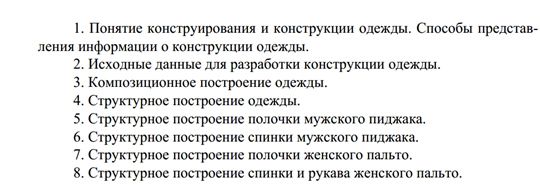 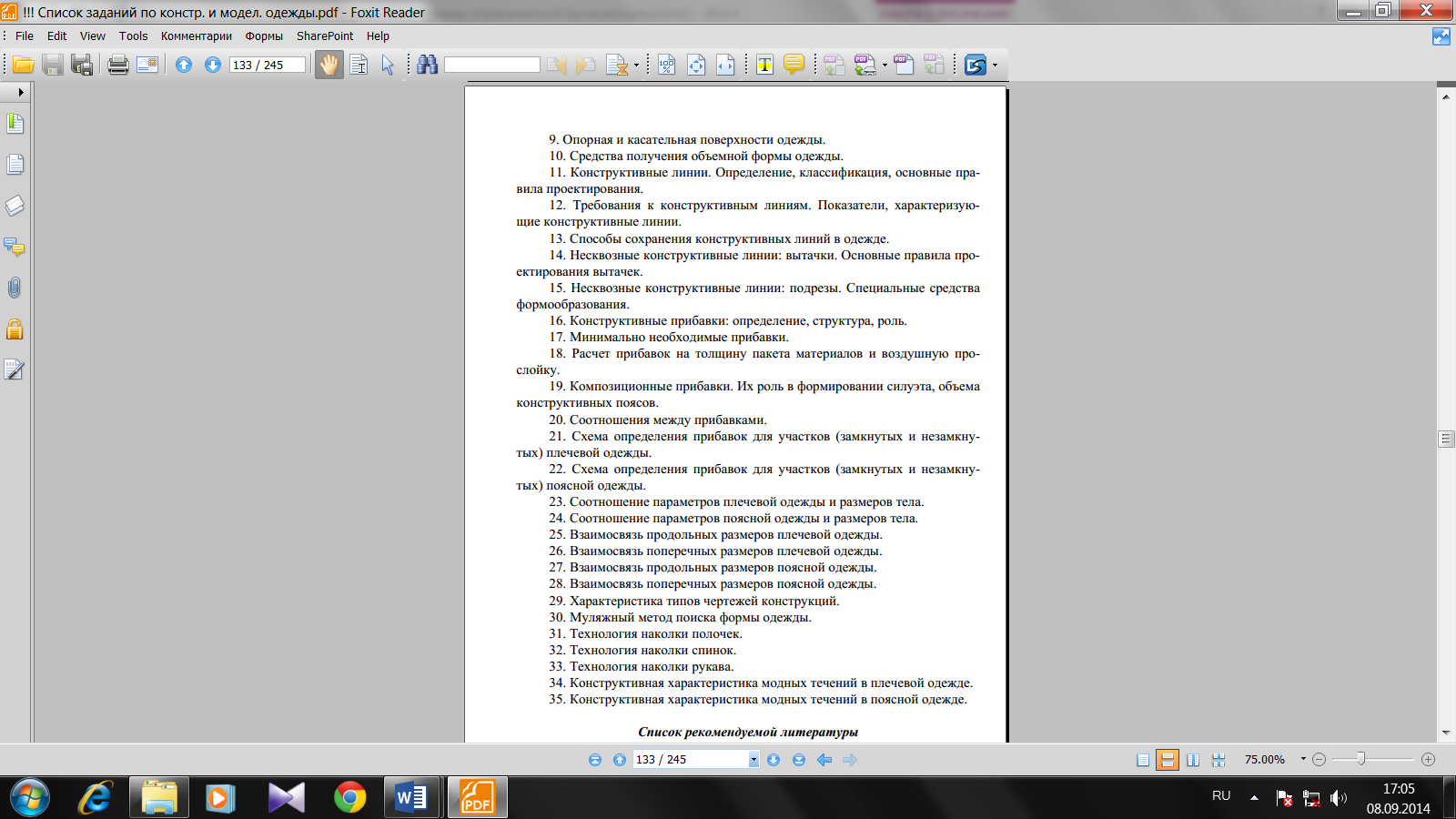 Оформление письменной работы согласно МИ 4.2-5/47-01-2013 Общие требования к построению и оформлению учебной текстовой документации Учебно-методическое и информационное обеспечение дисциплиныОсновная литература:Каграманова И. Н. Технологические процессы в сервисе. Совершенствование технологии швейных изделий на основе средств малой механизации : учеб. пособие / Каграманова Инна Николаевна. - Москва : Форум : ИНФРА-М, 2010. - 144 с. (4)Козлова Е.В. Детская одежда. Справочник по моделированию и конструированию [Электронный ресурс] / Е.В. Козлова. - СПб. : Политехника, 2011. – 326 с.: ил.. - Режим доступа:   http://www.studentlibrary.ru/book/ISBN9785732509731.html — Загл. с экрана.Крючкова Г. А. Технология и материалы швейного производства : учебник / Крючкова Галина Алексеевна. - 2-е изд., стер. - Москва : Академия, 2008. - 384 с. (10)Полиевский, С.А. Спортивная одежда. [Электронный ресурс] — Электрон. дан. — М. : Физическая культура, 2007. — 368 с. — Режим доступа: http://e.lanbook.com/book/9157  — Загл. с экрана.Труханова А. Т. Основы технологии швейного производства : учебник / Труханова Антонина Тимофеевна. - 3-е изд., перераб. и доп. - Москва : Высшая школа, 2000 : Академия : Высшая школа. - 336 с.(10)Дополнительная литература:Балдано И. Ц. Мода 20 века : Энциклопедия / Балдано Ирина Церензановна. - Москва : Олма-Пресс, 2002. - 399 с. (1)Бердник Т. О. Основы художественного проектирования костюма и эскизной графики : учеб. пособие / Бердник Татьяна Олеговна. - Ростов н/Д. : Феникс, 2005. - 352 с. (1)Бузов Б. А. Материаловедение в производстве изделий легкой промышленности (швейное производство): учебник / Бузов Борис Александрович, Алыменкова Надежда Дмитриевна ; под ред. Б. А. Бузова. - 4-е изд., испр. - Москва : Академия, 2010. - 448 с. (3)Бузов Б. А. Практикум по материаловедению швейного производства : учеб. пособие / Бузов Борис Александрович, Алыменкова Надежда Дмитриевна, Петропавловский Дмитрий Георгиевич. - 2-е изд., стер. - Москва : Академия, 2004. - 415 с. (2)Джексон Т. Индустрия моды / Джексон Тим, Шоу Дэвид ; пер. с англ. О. В. Теплых. - Киев : Баланс Бизнес Букс, 2011. - 395 с. (2)Ерзенкова Н. В. Искусство красиво одеваться (или мода на все времена) / Ерзенкова Нина Васильевна. - Рига : "Импакт", 1992. - 250 с. (1)Ермаков А. С. Практикум по оборудованию швейных предприятий : учеб. пособие / Ермаков Александр Станиславович. - 2-е изд., стер. - Москва : Академия, 2008. - 250 с. (2)Ермаков А. С. Практикум по оборудованию швейных предприятий : учеб. пособие / Ермаков Александр Станиславович. - 2-е изд., стер. - Москва: Академия, 2008. - 250 с. - (Начальное профессиональное образование). (2)Жихарев А. П. Материаловедение. Швейное производство : учеб. пособие / Жихарев Александр Павлович, Румянцева Галина Павловна, Кирсанова Елена Александровна. - Москва : Академия, 2005. - 236 с. (15)Иванченко Н. С. Технология швейного производства.(Женская и детская одежда) / Иванченко Нина Степановна. - Минск : Вышейшая школа, 1973. - 253 с. (2)Каграманова И. Н. Технологические процессы в сервисе. Технология швейных изделий: лабораторный практикум : учеб. пособие / Каграманова Инна Николаевна, Конопальцева Надежда Михайловна. - Москва : Форум : ИНФРА-М, 2011. - 304 с. (2)Кидд М.Т. Сценический костюм : Уникальное иллюстрированное руководство по изготовлению профессиональных сценических костюмов / Т. Мэри, Л. А. Борис. - Москва : АРТ-РОДНИК, 2004. - 144 с.(1)Конструкторско-технологическое обеспечение предприятий индустрии моды : лабораторный практикум / Смирнова Надежда Ивановна, Воронкова Татьяна Юрьевна, Конопальцева Надежда Михайловна. - Москва : Форум, 2009. - 271 с. (5)Мищенко Р. В. Основы художественной графики костюма : учебник / Мищенко Регина Викторовна. - Москва : Академия, 2008. - 176 с. (10)Мода и стиль : Современная энциклопедия / В. Володин ; гл. ред. В. Володин. - Москва : Аванта+, 2002. - 480 с.(1)Мода, вкус, красота / Н. М. Аршавская, Л. С. Щербакова. - Москва : Профиздат, 1991. - 221 с. (2)Петушкова Г. И. Проектирование костюма : учебник / Петушкова Галина Ивановна. - 2-е изд., стер. - Москва : Академия, 2006. - 416 с. (14)Савостицкий Н. А. Материаловедение швейного производства : учеб. пособие / Савостицкий Николай Александрович, Амирова Элеонора Камилевна. - Москва : Академия : Мастерство : Высшая школа, 2000. - 240 с. (10)Современная энциклопедия Аванта+. Мода и стиль / под ред. В.А. Володин. - Москва : Аванта+, 2002. - 480 с. (1)Старикова Ю. А. Индустрия моды. Конспект лекций / Ю. А. Старикова ; Ю.А. Старикова. - Москва : А-Приор, 2009. - 126 с. (1)Степучев Р. А. Костюмографика : учеб. пособие для студентов вузов, обучающихся по направлению "Худож. проектирование изделий текстильной и легкой пром-сти" / Степучев Роберт Александрович. - Москва : Академия, 2008. - 284 с. (20)Тангейт М. Мужские бренды: Создание и продвижение товаров для сильного пола [Электронный ресурс] / Марк Тангейт; Пер. с англ. - М. : Альпина Паблишер, 2010. – 213 с. – Режим доступа:   http://www.studentlibrary.ru/book/ISBN9785961412291.html — Загл. с экрана.Труханова А. Т. Основы швейного производства : учеб. пособие для учащихся 8-9 кл. / Труханова Антонина Тимофеевна, Исаев Виолин Владимирович, Рейнова Елена Викторовна. - Москва : Просвещение, 1989. - 160 с. (7)Тюменев Ю. Я. Материалы для процессов сервиса в индустрии моды и красоты [Электронный ресурс] / Тюменев Ю. Я. - М.: Дашков и К, 2014. – 400 с. – Режим доступа:  - http://www.studentlibrary.ru/book/ISBN9785394022418.html — Загл. с экрана.Хакамада И. В предвкушении себя: От имиджа к стилю [Электронный ресурс] / Хакамада И. - Электрон. дан. – М. : Альпина Паблишер, 2016. – 234 с. –  Режим доступа:  http://www.studentlibrary.ru/book/ISBN9785961453560.html — Загл. с экрана.Хамматова В.В., Салахова А.Ф., Вильданова А.И. Дизайнеры России, США, Японии и Германии ХХ века [Электронный ресурс] : учебное пособие / В.В. Хамматова, А.Ф. Салахова, А.И. Вильданова - Казань : Издательство КНИТУ, 2013. – 112 с.  – Режим доступа:   http://www.studentlibrary.ru/book/ISBN9785788211947.html — Загл. с экрана.Хамматова Э.А., Гаделыпина Э.А., Галиев И.Н. Формы и декор татарских национальных костюмов [Электронный ресурс] : учебное пособие / Э.А. Хамматова, Э.А. Гаделыпина, И.Н. Галиев. - Казань : Издательство КНИТУ, 2015. – 88 с. – Режим доступа:  http://www.studentlibrary.ru/book/ISBN9785788217543.html — Загл. с экрана.Шьем костюм / пер. с англ., под ред. Ю.Л. Плискиной. - Москва : Ниола-Пресс, 1998. - 128 с. (1) Материально-техническое обеспечение дисциплиныМетодические рекомендации по организации изучения дисциплины.Каждый раздел программы включает в себя основные теоретические сведения, практические работы и рекомендуемые объекты труда (в обобщенном виде). При этом предполагается, что изучение материала программы, связанного с практическими работами, должно предваряться необходимым минимумом теоретических сведений. Основной формой обучения является учебно-практическая деятельность студентов. Приоритетными методами являются упражнения, лабораторно-практические, учебно-практические работы. В программе предусмотрено выполнение студентами творческих или проектных работ. Успешное изучение курса требует активной работы на практических занятиях, выполнения всех учебных заданий преподавателя, ознакомления с основной и дополнительной литературой.Практические занятия составляют важную часть профессиональной подготовки студентов.Процесс изготовления любого изделия начинается с выполнения эскизов, зарисовок лучших образцов, составления вариантов композиций. Выполнение макетирования предваряется подбором материалов по их технологическим свойствам, цвету и фактуре поверхности, выбором художественной отделки изделия. При изготовлении изделий наряду с технологическими требованиями большое внимание уделяется эстетическим, экологическим и эргономическим требованиям. При подготовке к практическим занятиям необходимо просмотреть конспекты лекций и методические указания, рекомендованную литературу по данной теме.Самостоятельная работа студентов (СРС) по дисциплине играет важную роль в ходе всего учебного процесса. Методические материалы и рекомендации для обеспечения СРС готовятся преподавателем и выдаются студенту.В процессе изучения дисциплины предусмотрено написание студентами 2 рефератов. Выполнение реферата является самостоятельным исследованием, имеющим научную теоретическую и практическую направленность. Данное исследование должно дать представление о том, насколько студент владеет знаниями в конкретной предметной области и каким образом умеет эти знания применять на практике. При выполнении реферата обучающийся должен показать глубокие знания специальной литературы, относящейся к теме выбранного исследования, умение ее обобщать и анализировать, делать выводы. Студент раскрывает выбранную тему, используя научные материалы конкретной. Изложенные в работе положения должны быть логичными, доказательными и обоснованными. Результаты данной работы необходимо изложить достаточно кратко в заключении, также как и выводы, предложения, следующие из изложенного материала. Основным требованием к реферату является последовательное, конкретное изложение темы и правильная ее интерпретация. Работа должна быть написана научным языком с использованием понятийного аппарата того направления, к которому относится выбранная тема. Следует обращать внимание на корректность и точность применения формулировок, простоту и четкость изложения мысли. Объем реферата должен составлять не более 15-18 страниц набранного на компьютере текста (в это количество не входит титульный лист и приложения). На страницах следует оставлять поля: слева — 30 мм, справа – 10мм, сверху и снизу — 20мм. Применять шрифт Times New Roman кегль 14. Межстрочный интервал 1,5. Абзацный отступ 1,25см. Выравнивание текста по ширине страницы. Все страницы должны быть пронумерованы, первой страницей считается титульный лист, он не нумеруется. Порядковый номер страницы ставится в центре нижней части листа без точки. Текст работы печатается на одной стороне листа. Зачеркивания, вставки, произвольные сокращения слов (кроме общепризнанных) не допускаются. Работа должна иметь чистый, аккуратный вид. Страницы сброшюровать в стандартные папки. Выполнение реферата предусматривает следующие этапы: - определение темы реферата; - составление библиографии по данной теме; - определение структуры и содержания реферата, ее целей и задач; - сбор, обработка, (в том числе и статистическая) эмпирического (фактического) материала в соответствии с задачами исследования; - написание разделов реферата в соответствии с содержанием; - подготовка к защите и защита реферата у преподавателя кафедры.Ст. преподаватель каф. ТМПОСиТ                                              Зражевская М.В.NНазваниеКол-воГде испол.Где находится1.Стачивающая машина 1022кл ПМЗ3Практические работыКабинет швейного дела (005 аудит.)2Швейная машина (бытовая) 8--//----//--3Обметочная машина  (оверлок)2--//----//--4Петельная машина 25Акл ПМЗ1--//----//--5Утюг электрический2--//----//--6Стол утюжильный2--//----//--7Манекен рабочий 46-48р-ра2--//----//--8Сантиметровая лента10--//----//--9Линейка закройщика10--//----//--